О предоставлении в собственность однократно и бесплатно гражданке Башаровой Регине Рифовне земельного участка общей площадью 1250 кв.м.,  расположенного по адресу: Республика Башкортостан, Кушнаренковский район, Матвеевский сельсовет, д. Якупово, ул. Молодежная, 2/3, для индивидуального жилищного строительства из категории земель населенных пунктов        Рассмотрев заявление гражданина Башаровой Регины Рифовны, проживающего по адресу: Республика Башкортостан, Кушнаренковский район, д. Якупово, ул. Озерная, д. 3, о предоставлении земельного участка в собственность однократно и бесплатно для индивидуального жилищного строительства, по категории «Молодых семей, не состоящих на учете в качестве нуждающихся в жилых помещениях, возраст супругов в которых на дату подачи заявления не превышает 35 лет, нуждающихся в жилых помещениях на основаниях, предусмотренных жилищным законодательством, не являющихся собственниками жилых помещений», протокол № 11 от 27.12.2016 года земельной комиссии при администрации муниципального района Кушнаренковский район РБ, руководствуясь статьей 3.3 Федерального Закона 137-ФЗ от 25.10.2001 г. «О введении в действие Земельного кодекса РФ», ст. ст. 10, 10.1 Закона РБ от 05.01.2004 года №59-з «О регулировании земельных отношений в Республике Башкортостан», ПОСТАНОВЛЯЮ:           1. Предоставить гражданке Башаровой Регине Рифовне однократно и бесплатно в собственность земельный участок с кадастровым номером 02:36:000000:1910, общей площадью 1250 кв.м., расположенный по адресу: Республика Башкортостан, Кушнаренковский район, Матвеевский сельсовет, д. Якупово, ул. Молодежная, 2/3, для индивидуального жилищного строительства из категории земель населенных пунктов.        2. Башаровой Регине Рифовне оформить в Комитете по управлению собственностью Минземимущества РБ по Кушнаренковскому району договор безвозмездного предоставления в собственность земельного участка.      3. Право собственности на земельный участок подлежит обязательной регистрации в Управлении федеральной службы государственной регистрации, кадастра и картографии по РБ.    4. Контроль за выполнением данного постановления оставляю за собой. Глава сельского поселенияМатвеевский сельсоветМуниципального районаКушнаренковский районРеспублики Башкортостан                                                                                              Ф.С.ИсламовБАШkОРТОСТАН  РЕСПУБЛИКАһЫКУШНАРЕНКО РАЙОНЫ            МУНИЦИПАЛЬ РАЙОНЫНЫңМАТВЕЕВ  АУЫЛ СОВЕТЫ   АУЫЛ  билӘмӘһе    хакимиәте                     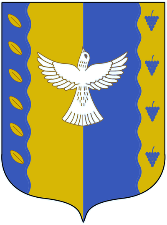                            АДМИНИСТРАЦИЯ СЕЛЬСКОГО ПОСЕЛЕНИЯ        МАТВЕЕВСКИЙ СЕЛЬСОВЕТМУНИЦИПАЛЬНОГО РАЙОНА  КУШНАРЕНКОВСКИЙ РАЙОНРЕСПУБЛИКИ БАШКОРТОСТАН                           АДМИНИСТРАЦИЯ СЕЛЬСКОГО ПОСЕЛЕНИЯ        МАТВЕЕВСКИЙ СЕЛЬСОВЕТМУНИЦИПАЛЬНОГО РАЙОНА  КУШНАРЕНКОВСКИЙ РАЙОНРЕСПУБЛИКИ БАШКОРТОСТАН              KАРАР              KАРАР              KАРАР              KАРАР              KАРАР              KАРАР    ПОСТАНОВЛЕНИЕ    ПОСТАНОВЛЕНИЕ    ПОСТАНОВЛЕНИЕ    ПОСТАНОВЛЕНИЕ    ПОСТАНОВЛЕНИЕ    ПОСТАНОВЛЕНИЕ28                               апрель2018г.№  5328    апреля2018г